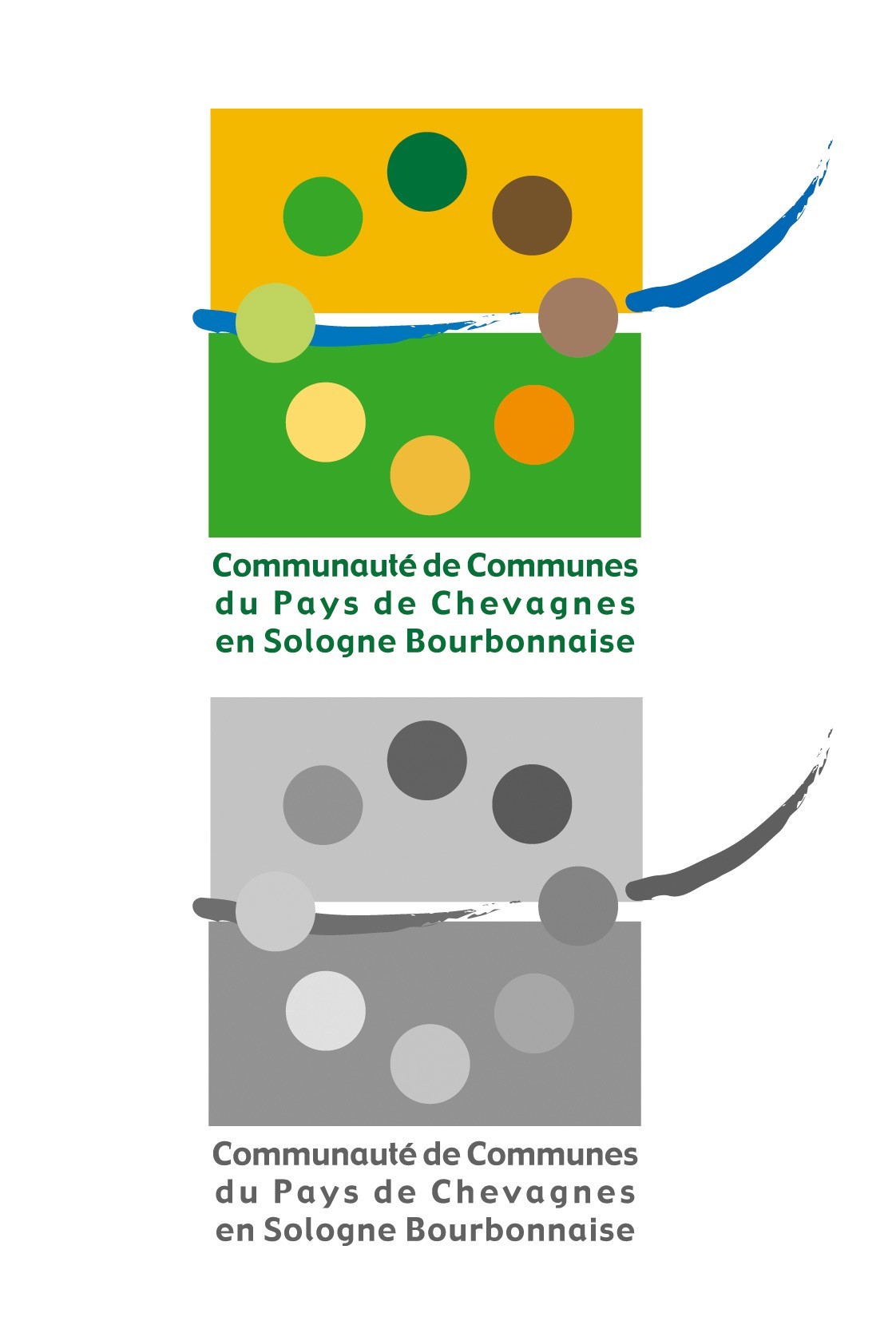 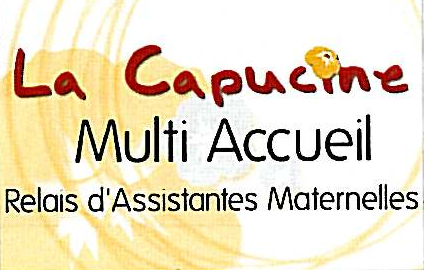 Liste des documents à fournirpour constituer le dossier d’inscriptionLes feuilles d’impositions de chacun des parents ; pour les familles allocataires de l’Allier, le montant des ressources à prendre en compte pourra être consulté sur le service CAFPRO, Le livret de famille,Le carnet de santé de l’enfant, le certificat de vaccinations de l’enfant et de prescription de ce qu’il prend habituellement comme antipyrétique en cas de fièvre en fonction de son poids : une ordonnance établie par  le médecin traitant et réactualisée régulièrement (mensuel pour les bébés et trimestriel par la suite).Un justificatif de domicile,Le numéro d’affiliation à la sécurité sociale sous lequel l’enfant est enregistré,Un document de la CAF ou MSA précisant le numéro d’allocataire,Un protocole de soins si nécessaire (enfant allergique, convulsions, spasmes du sanglot,…),L’autorisation d’hospitalisation en cas d’urgence,L’autorisation de photographier ou filmer l’enfant,L’autorisation de sorties (en cas de promenades à l’extérieur de l’enceinte du multi-accueil), Une attestation de responsabilité civile,La fiche administrative comportant les renseignements sur la famille avec notamment le nom et numéro de téléphone des personnes à prévenir en cas d’urgence, la liste des personnes autorisées à venir chercher l’enfant : nom et numéro de téléphone, la fiche médicale : nom et coordonnées du médecin traitant de l’enfant,En cas de divorce ou de séparation, une copie de l’extrait de jugement portant mention de la résidence  de l’enfant ainsi que l’autorité parentale.